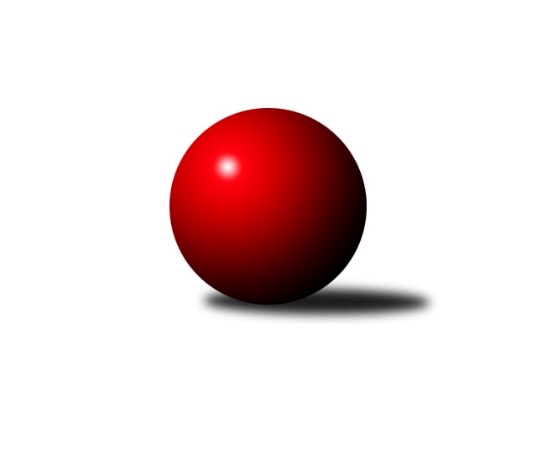 Č.1Ročník 2023/2024	1.6.2024 Jihomoravská divize 2023/2024Statistika 1. kolaTabulka družstev:		družstvo	záp	výh	rem	proh	skore	sety	průměr	body	plné	dorážka	chyby	1.	TJ Gumárny Zubří	1	1	0	0	7.0 : 1.0 	(16.0 : 8.0)	3284	2	2230	1054	41	2.	TJ Sokol Šanov B	1	1	0	0	6.0 : 2.0 	(15.5 : 8.5)	3366	2	2252	1114	31	3.	TJ Sokol Brno IV	1	1	0	0	5.0 : 3.0 	(15.0 : 9.0)	3393	2	2289	1104	43	4.	KK Orel Ivančice	1	1	0	0	5.0 : 3.0 	(13.0 : 11.0)	3342	2	2256	1086	36	5.	KK Kroměříž	1	1	0	0	5.0 : 3.0 	(12.5 : 11.5)	3184	2	2166	1018	51	6.	TJ Lokomotiva Valtice 	1	1	0	0	5.0 : 3.0 	(10.5 : 13.5)	3192	2	2168	1024	43	7.	SK Podlužan Prušánky B	1	1	0	0	5.0 : 3.0 	(9.5 : 14.5)	3422	2	2295	1127	37	8.	SK Kuželky Dubňany	1	0	0	1	3.0 : 5.0 	(14.5 : 9.5)	3387	0	2304	1083	45	9.	TJ Sokol Husovice C	1	0	0	1	3.0 : 5.0 	(13.5 : 10.5)	3126	0	2135	991	52	10.	TJ Jiskra Otrokovice	1	0	0	1	3.0 : 5.0 	(11.5 : 12.5)	3173	0	2176	997	43	11.	KK Slovan Rosice B	1	0	0	1	3.0 : 5.0 	(11.0 : 13.0)	3208	0	2275	933	69	12.	KK Vyškov C	1	0	0	1	3.0 : 5.0 	(9.0 : 15.0)	3319	0	2242	1077	47	13.	KC Zlín B	1	0	0	1	2.0 : 6.0 	(8.5 : 15.5)	3210	0	2211	999	43	14.	TJ Sokol Mistřín B	1	0	0	1	1.0 : 7.0 	(8.0 : 16.0)	3111	0	2170	941	48Tabulka doma:		družstvo	záp	výh	rem	proh	skore	sety	průměr	body	maximum	minimum	1.	TJ Sokol Šanov B	1	1	0	0	6.0 : 2.0 	(15.5 : 8.5)	3366	2	3366	3366	2.	KK Kroměříž	1	1	0	0	5.0 : 3.0 	(12.5 : 11.5)	3184	2	3184	3184	3.	SK Podlužan Prušánky B	1	1	0	0	5.0 : 3.0 	(9.5 : 14.5)	3422	2	3422	3422	4.	TJ Sokol Brno IV	0	0	0	0	0.0 : 0.0 	(0.0 : 0.0)	0	0	0	0	5.	SK Kuželky Dubňany	0	0	0	0	0.0 : 0.0 	(0.0 : 0.0)	0	0	0	0	6.	TJ Gumárny Zubří	0	0	0	0	0.0 : 0.0 	(0.0 : 0.0)	0	0	0	0	7.	TJ Lokomotiva Valtice 	0	0	0	0	0.0 : 0.0 	(0.0 : 0.0)	0	0	0	0	8.	KK Orel Ivančice	0	0	0	0	0.0 : 0.0 	(0.0 : 0.0)	0	0	0	0	9.	TJ Jiskra Otrokovice	0	0	0	0	0.0 : 0.0 	(0.0 : 0.0)	0	0	0	0	10.	KC Zlín B	0	0	0	0	0.0 : 0.0 	(0.0 : 0.0)	0	0	0	0	11.	TJ Sokol Husovice C	1	0	0	1	3.0 : 5.0 	(13.5 : 10.5)	3126	0	3126	3126	12.	KK Slovan Rosice B	1	0	0	1	3.0 : 5.0 	(11.0 : 13.0)	3208	0	3208	3208	13.	KK Vyškov C	1	0	0	1	3.0 : 5.0 	(9.0 : 15.0)	3319	0	3319	3319	14.	TJ Sokol Mistřín B	1	0	0	1	1.0 : 7.0 	(8.0 : 16.0)	3111	0	3111	3111Tabulka venku:		družstvo	záp	výh	rem	proh	skore	sety	průměr	body	maximum	minimum	1.	TJ Gumárny Zubří	1	1	0	0	7.0 : 1.0 	(16.0 : 8.0)	3284	2	3284	3284	2.	TJ Sokol Brno IV	1	1	0	0	5.0 : 3.0 	(15.0 : 9.0)	3393	2	3393	3393	3.	KK Orel Ivančice	1	1	0	0	5.0 : 3.0 	(13.0 : 11.0)	3342	2	3342	3342	4.	TJ Lokomotiva Valtice 	1	1	0	0	5.0 : 3.0 	(10.5 : 13.5)	3192	2	3192	3192	5.	KK Kroměříž	0	0	0	0	0.0 : 0.0 	(0.0 : 0.0)	0	0	0	0	6.	TJ Sokol Husovice C	0	0	0	0	0.0 : 0.0 	(0.0 : 0.0)	0	0	0	0	7.	SK Podlužan Prušánky B	0	0	0	0	0.0 : 0.0 	(0.0 : 0.0)	0	0	0	0	8.	KK Slovan Rosice B	0	0	0	0	0.0 : 0.0 	(0.0 : 0.0)	0	0	0	0	9.	KK Vyškov C	0	0	0	0	0.0 : 0.0 	(0.0 : 0.0)	0	0	0	0	10.	TJ Sokol Mistřín B	0	0	0	0	0.0 : 0.0 	(0.0 : 0.0)	0	0	0	0	11.	TJ Sokol Šanov B	0	0	0	0	0.0 : 0.0 	(0.0 : 0.0)	0	0	0	0	12.	SK Kuželky Dubňany	1	0	0	1	3.0 : 5.0 	(14.5 : 9.5)	3387	0	3387	3387	13.	TJ Jiskra Otrokovice	1	0	0	1	3.0 : 5.0 	(11.5 : 12.5)	3173	0	3173	3173	14.	KC Zlín B	1	0	0	1	2.0 : 6.0 	(8.5 : 15.5)	3210	0	3210	3210Tabulka podzimní části:		družstvo	záp	výh	rem	proh	skore	sety	průměr	body	doma	venku	1.	TJ Gumárny Zubří	1	1	0	0	7.0 : 1.0 	(16.0 : 8.0)	3284	2 	0 	0 	0 	1 	0 	0	2.	TJ Sokol Šanov B	1	1	0	0	6.0 : 2.0 	(15.5 : 8.5)	3366	2 	1 	0 	0 	0 	0 	0	3.	TJ Sokol Brno IV	1	1	0	0	5.0 : 3.0 	(15.0 : 9.0)	3393	2 	0 	0 	0 	1 	0 	0	4.	KK Orel Ivančice	1	1	0	0	5.0 : 3.0 	(13.0 : 11.0)	3342	2 	0 	0 	0 	1 	0 	0	5.	KK Kroměříž	1	1	0	0	5.0 : 3.0 	(12.5 : 11.5)	3184	2 	1 	0 	0 	0 	0 	0	6.	TJ Lokomotiva Valtice 	1	1	0	0	5.0 : 3.0 	(10.5 : 13.5)	3192	2 	0 	0 	0 	1 	0 	0	7.	SK Podlužan Prušánky B	1	1	0	0	5.0 : 3.0 	(9.5 : 14.5)	3422	2 	1 	0 	0 	0 	0 	0	8.	SK Kuželky Dubňany	1	0	0	1	3.0 : 5.0 	(14.5 : 9.5)	3387	0 	0 	0 	0 	0 	0 	1	9.	TJ Sokol Husovice C	1	0	0	1	3.0 : 5.0 	(13.5 : 10.5)	3126	0 	0 	0 	1 	0 	0 	0	10.	TJ Jiskra Otrokovice	1	0	0	1	3.0 : 5.0 	(11.5 : 12.5)	3173	0 	0 	0 	0 	0 	0 	1	11.	KK Slovan Rosice B	1	0	0	1	3.0 : 5.0 	(11.0 : 13.0)	3208	0 	0 	0 	1 	0 	0 	0	12.	KK Vyškov C	1	0	0	1	3.0 : 5.0 	(9.0 : 15.0)	3319	0 	0 	0 	1 	0 	0 	0	13.	KC Zlín B	1	0	0	1	2.0 : 6.0 	(8.5 : 15.5)	3210	0 	0 	0 	0 	0 	0 	1	14.	TJ Sokol Mistřín B	1	0	0	1	1.0 : 7.0 	(8.0 : 16.0)	3111	0 	0 	0 	1 	0 	0 	0Tabulka jarní části:		družstvo	záp	výh	rem	proh	skore	sety	průměr	body	doma	venku	1.	TJ Lokomotiva Valtice 	0	0	0	0	0.0 : 0.0 	(0.0 : 0.0)	0	0 	0 	0 	0 	0 	0 	0 	2.	KK Orel Ivančice	0	0	0	0	0.0 : 0.0 	(0.0 : 0.0)	0	0 	0 	0 	0 	0 	0 	0 	3.	TJ Sokol Brno IV	0	0	0	0	0.0 : 0.0 	(0.0 : 0.0)	0	0 	0 	0 	0 	0 	0 	0 	4.	KK Kroměříž	0	0	0	0	0.0 : 0.0 	(0.0 : 0.0)	0	0 	0 	0 	0 	0 	0 	0 	5.	TJ Gumárny Zubří	0	0	0	0	0.0 : 0.0 	(0.0 : 0.0)	0	0 	0 	0 	0 	0 	0 	0 	6.	SK Kuželky Dubňany	0	0	0	0	0.0 : 0.0 	(0.0 : 0.0)	0	0 	0 	0 	0 	0 	0 	0 	7.	TJ Jiskra Otrokovice	0	0	0	0	0.0 : 0.0 	(0.0 : 0.0)	0	0 	0 	0 	0 	0 	0 	0 	8.	SK Podlužan Prušánky B	0	0	0	0	0.0 : 0.0 	(0.0 : 0.0)	0	0 	0 	0 	0 	0 	0 	0 	9.	KC Zlín B	0	0	0	0	0.0 : 0.0 	(0.0 : 0.0)	0	0 	0 	0 	0 	0 	0 	0 	10.	KK Slovan Rosice B	0	0	0	0	0.0 : 0.0 	(0.0 : 0.0)	0	0 	0 	0 	0 	0 	0 	0 	11.	TJ Sokol Mistřín B	0	0	0	0	0.0 : 0.0 	(0.0 : 0.0)	0	0 	0 	0 	0 	0 	0 	0 	12.	KK Vyškov C	0	0	0	0	0.0 : 0.0 	(0.0 : 0.0)	0	0 	0 	0 	0 	0 	0 	0 	13.	TJ Sokol Šanov B	0	0	0	0	0.0 : 0.0 	(0.0 : 0.0)	0	0 	0 	0 	0 	0 	0 	0 	14.	TJ Sokol Husovice C	0	0	0	0	0.0 : 0.0 	(0.0 : 0.0)	0	0 	0 	0 	0 	0 	0 	0 Zisk bodů pro družstvo:		jméno hráče	družstvo	body	zápasy	v %	dílčí body	sety	v %	1.	Zdeněk Jurkovič 	SK Kuželky Dubňany  	1	/	1	(100%)	4	/	4	(100%)	2.	Marek Rozsíval 	TJ Sokol Brno IV 	1	/	1	(100%)	4	/	4	(100%)	3.	Josef Vařák 	TJ Lokomotiva Valtice   	1	/	1	(100%)	4	/	4	(100%)	4.	Jiří Tesař 	KK Kroměříž 	1	/	1	(100%)	4	/	4	(100%)	5.	Michael Divílek ml.	TJ Jiskra Otrokovice 	1	/	1	(100%)	4	/	4	(100%)	6.	Antonín Kratochvíla 	SK Kuželky Dubňany  	1	/	1	(100%)	4	/	4	(100%)	7.	Radim Máca 	TJ Sokol Brno IV 	1	/	1	(100%)	4	/	4	(100%)	8.	Jan Svoboda 	KK Orel Ivančice 	1	/	1	(100%)	4	/	4	(100%)	9.	Martin Bublák 	KK Orel Ivančice 	1	/	1	(100%)	4	/	4	(100%)	10.	Tomáš Peřina 	TJ Sokol Husovice C 	1	/	1	(100%)	4	/	4	(100%)	11.	Štěpánka Vytisková 	SK Podlužan Prušánky B 	1	/	1	(100%)	3.5	/	4	(88%)	12.	Jiří Rauschgold 	TJ Sokol Husovice C 	1	/	1	(100%)	3.5	/	4	(88%)	13.	Šárka Palková 	KK Slovan Rosice B 	1	/	1	(100%)	3.5	/	4	(88%)	14.	Jiří Satinský 	TJ Gumárny Zubří 	1	/	1	(100%)	3	/	4	(75%)	15.	Miroslav Macháček 	TJ Gumárny Zubří 	1	/	1	(100%)	3	/	4	(75%)	16.	Ludmila Satinská 	TJ Gumárny Zubří 	1	/	1	(100%)	3	/	4	(75%)	17.	Daniel Mach 	KK Kroměříž 	1	/	1	(100%)	3	/	4	(75%)	18.	Radim Kozumplík 	TJ Sokol Husovice C 	1	/	1	(100%)	3	/	4	(75%)	19.	Radek Ingr 	KK Kroměříž 	1	/	1	(100%)	3	/	4	(75%)	20.	Miroslav Vítek 	TJ Sokol Brno IV 	1	/	1	(100%)	3	/	4	(75%)	21.	Břetislav Láník 	KK Vyškov C 	1	/	1	(100%)	3	/	4	(75%)	22.	Luděk Svozil 	TJ Sokol Mistřín B 	1	/	1	(100%)	3	/	4	(75%)	23.	Tereza Divílková 	TJ Jiskra Otrokovice 	1	/	1	(100%)	3	/	4	(75%)	24.	Ota Adámek 	TJ Gumárny Zubří 	1	/	1	(100%)	3	/	4	(75%)	25.	Marian Bureš 	TJ Sokol Šanov B 	1	/	1	(100%)	3	/	4	(75%)	26.	Kristýna Blechová 	TJ Sokol Šanov B 	1	/	1	(100%)	3	/	4	(75%)	27.	Jaroslav Smrž 	KK Slovan Rosice B 	1	/	1	(100%)	3	/	4	(75%)	28.	František Herůfek ml.	TJ Lokomotiva Valtice   	1	/	1	(100%)	3	/	4	(75%)	29.	Ivana Blechová 	TJ Sokol Šanov B 	1	/	1	(100%)	3	/	4	(75%)	30.	Radek Vrška 	TJ Sokol Šanov B 	1	/	1	(100%)	3	/	4	(75%)	31.	Tomáš Stodůlka 	TJ Gumárny Zubří 	1	/	1	(100%)	3	/	4	(75%)	32.	Vladimír Crhonek 	KK Vyškov C 	1	/	1	(100%)	2.5	/	4	(63%)	33.	Pavel Jurásek 	TJ Jiskra Otrokovice 	1	/	1	(100%)	2.5	/	4	(63%)	34.	Miloslav Krejčí 	KK Vyškov C 	1	/	1	(100%)	2.5	/	4	(63%)	35.	Petr Streubel 	KK Slovan Rosice B 	1	/	1	(100%)	2.5	/	4	(63%)	36.	Pavel Kubálek 	KC Zlín B 	1	/	1	(100%)	2.5	/	4	(63%)	37.	Vojtěch Šmarda 	KK Orel Ivančice 	1	/	1	(100%)	2	/	4	(50%)	38.	Stanislav Herka 	SK Kuželky Dubňany  	1	/	1	(100%)	2	/	4	(50%)	39.	Petr Polepil 	KC Zlín B 	1	/	1	(100%)	2	/	4	(50%)	40.	Aleš Zálešák 	SK Podlužan Prušánky B 	1	/	1	(100%)	2	/	4	(50%)	41.	Jakub Toman 	SK Podlužan Prušánky B 	1	/	1	(100%)	2	/	4	(50%)	42.	Zbyněk Škoda 	TJ Lokomotiva Valtice   	1	/	1	(100%)	2	/	4	(50%)	43.	Sára Zálešáková 	SK Podlužan Prušánky B 	0	/	1	(0%)	2	/	4	(50%)	44.	Jan Veselovský 	TJ Sokol Husovice C 	0	/	1	(0%)	2	/	4	(50%)	45.	Kristýna Klištincová 	KK Slovan Rosice B 	0	/	1	(0%)	2	/	4	(50%)	46.	Petr Bakaj 	TJ Sokol Šanov B 	0	/	1	(0%)	2	/	4	(50%)	47.	Alžběta Harcová 	SK Kuželky Dubňany  	0	/	1	(0%)	2	/	4	(50%)	48.	Vít Svoboda 	SK Kuželky Dubňany  	0	/	1	(0%)	2	/	4	(50%)	49.	Jiří Zemek 	KK Orel Ivančice 	0	/	1	(0%)	1.5	/	4	(38%)	50.	Pavel Husar 	TJ Sokol Brno IV 	0	/	1	(0%)	1.5	/	4	(38%)	51.	Jaroslav Pavlík 	KK Kroměříž 	0	/	1	(0%)	1.5	/	4	(38%)	52.	Lukáš Chadim 	TJ Sokol Brno IV 	0	/	1	(0%)	1.5	/	4	(38%)	53.	Aleš Procházka 	TJ Sokol Šanov B 	0	/	1	(0%)	1.5	/	4	(38%)	54.	Tomáš Matlach 	KC Zlín B 	0	/	1	(0%)	1	/	4	(25%)	55.	Barbora Pekárková ml.	TJ Jiskra Otrokovice 	0	/	1	(0%)	1	/	4	(25%)	56.	Petr Boček 	KK Kroměříž 	0	/	1	(0%)	1	/	4	(25%)	57.	Martina Zimáková 	KC Zlín B 	0	/	1	(0%)	1	/	4	(25%)	58.	Zdeněk Šeděnka 	KC Zlín B 	0	/	1	(0%)	1	/	4	(25%)	59.	Jaromír Klika 	KK Orel Ivančice 	0	/	1	(0%)	1	/	4	(25%)	60.	Roman Mlynarik 	TJ Lokomotiva Valtice   	0	/	1	(0%)	1	/	4	(25%)	61.	Jaroslav Polášek 	TJ Sokol Mistřín B 	0	/	1	(0%)	1	/	4	(25%)	62.	Miroslav Polášek 	KC Zlín B 	0	/	1	(0%)	1	/	4	(25%)	63.	Martin Štěpánek 	TJ Gumárny Zubří 	0	/	1	(0%)	1	/	4	(25%)	64.	Milan Peťovský 	TJ Sokol Mistřín B 	0	/	1	(0%)	1	/	4	(25%)	65.	Radek Horák 	TJ Sokol Mistřín B 	0	/	1	(0%)	1	/	4	(25%)	66.	Petr Trusina 	TJ Sokol Brno IV 	0	/	1	(0%)	1	/	4	(25%)	67.	Adam Pavel Špaček 	TJ Sokol Mistřín B 	0	/	1	(0%)	1	/	4	(25%)	68.	Drahomír Urc 	TJ Sokol Mistřín B 	0	/	1	(0%)	1	/	4	(25%)	69.	Marta Volfová 	TJ Lokomotiva Valtice   	0	/	1	(0%)	0.5	/	4	(13%)	70.	Josef Černý 	SK Kuželky Dubňany  	0	/	1	(0%)	0.5	/	4	(13%)	71.	Adam Eliáš 	KK Orel Ivančice 	0	/	1	(0%)	0.5	/	4	(13%)	72.	Lukáš Lehocký 	TJ Sokol Husovice C 	0	/	1	(0%)	0	/	4	(0%)	73.	Roman Krůza 	TJ Lokomotiva Valtice   	0	/	1	(0%)	0	/	4	(0%)	74.	Michal Teraz 	SK Podlužan Prušánky B 	0	/	1	(0%)	0	/	4	(0%)	75.	Jaroslav Zahrádka 	KK Vyškov C 	0	/	1	(0%)	0	/	4	(0%)	76.	Josef Toman 	SK Podlužan Prušánky B 	0	/	1	(0%)	0	/	4	(0%)	77.	Stanislav Poledňák 	KK Kroměříž 	0	/	1	(0%)	0	/	4	(0%)	78.	Petr Jonášek 	TJ Jiskra Otrokovice 	0	/	1	(0%)	0	/	4	(0%)	79.	Milan Svačina 	KK Vyškov C 	0	/	1	(0%)	0	/	4	(0%)	80.	Karel Plaga 	KK Slovan Rosice B 	0	/	1	(0%)	0	/	4	(0%)	81.	Michal Klvaňa 	KK Slovan Rosice B 	0	/	1	(0%)	0	/	4	(0%)Průměry na kuželnách:		kuželna	průměr	plné	dorážka	chyby	výkon na hráče	1.	Prušánky, 1-4	3404	2299	1105	41.0	(567.4)	2.	KK Vyškov, 1-4	3356	2265	1090	45.0	(559.3)	3.	Šanov, 1-4	3288	2231	1056	37.0	(548.0)	4.	KK Slovan Rosice, 1-4	3275	2265	1009	52.5	(545.8)	5.	TJ Sokol Mistřín, 1-4	3197	2200	997	44.5	(532.9)	6.	KK Kroměříž, 1-4	3178	2171	1007	47.0	(529.8)	7.	TJ Sokol Brno IV, 1-4	3159	2151	1007	47.5	(526.5)Nejlepší výkony na kuželnách:Prušánky, 1-4SK Podlužan Prušánky B	3422	1. kolo	Štěpánka Vytisková 	SK Podlužan Prušánky B	601	1. koloSK Kuželky Dubňany 	3387	1. kolo	Antonín Kratochvíla 	SK Kuželky Dubňany 	593	1. kolo		. kolo	Aleš Zálešák 	SK Podlužan Prušánky B	593	1. kolo		. kolo	Jakub Toman 	SK Podlužan Prušánky B	574	1. kolo		. kolo	Stanislav Herka 	SK Kuželky Dubňany 	572	1. kolo		. kolo	Zdeněk Jurkovič 	SK Kuželky Dubňany 	571	1. kolo		. kolo	Michal Teraz 	SK Podlužan Prušánky B	571	1. kolo		. kolo	Alžběta Harcová 	SK Kuželky Dubňany 	565	1. kolo		. kolo	Vít Svoboda 	SK Kuželky Dubňany 	563	1. kolo		. kolo	Sára Zálešáková 	SK Podlužan Prušánky B	556	1. koloKK Vyškov, 1-4TJ Sokol Brno IV	3393	1. kolo	Marek Rozsíval 	TJ Sokol Brno IV	619	1. koloKK Vyškov C	3319	1. kolo	Radim Máca 	TJ Sokol Brno IV	605	1. kolo		. kolo	Miloslav Krejčí 	KK Vyškov C	570	1. kolo		. kolo	Břetislav Láník 	KK Vyškov C	570	1. kolo		. kolo	Miroslav Vítek 	TJ Sokol Brno IV	568	1. kolo		. kolo	Jaroslav Zahrádka 	KK Vyškov C	564	1. kolo		. kolo	Lukáš Chadim 	TJ Sokol Brno IV	557	1. kolo		. kolo	Pavel Husar 	TJ Sokol Brno IV	555	1. kolo		. kolo	Milan Svačina 	KK Vyškov C	553	1. kolo		. kolo	Vladimír Crhonek 	KK Vyškov C	546	1. koloŠanov, 1-4TJ Sokol Šanov B	3366	1. kolo	Radek Vrška 	TJ Sokol Šanov B	591	1. koloKC Zlín B	3210	1. kolo	Marian Bureš 	TJ Sokol Šanov B	588	1. kolo		. kolo	Martina Zimáková 	KC Zlín B	572	1. kolo		. kolo	Petr Polepil 	KC Zlín B	562	1. kolo		. kolo	Ivana Blechová 	TJ Sokol Šanov B	561	1. kolo		. kolo	Pavel Kubálek 	KC Zlín B	551	1. kolo		. kolo	Kristýna Blechová 	TJ Sokol Šanov B	550	1. kolo		. kolo	Aleš Procházka 	TJ Sokol Šanov B	539	1. kolo		. kolo	Petr Bakaj 	TJ Sokol Šanov B	537	1. kolo		. kolo	Zdeněk Šeděnka 	KC Zlín B	516	1. koloKK Slovan Rosice, 1-4KK Orel Ivančice	3342	1. kolo	Martin Bublák 	KK Orel Ivančice	609	1. koloKK Slovan Rosice B	3208	1. kolo	Petr Streubel 	KK Slovan Rosice B	578	1. kolo		. kolo	Jiří Zemek 	KK Orel Ivančice	574	1. kolo		. kolo	Šárka Palková 	KK Slovan Rosice B	572	1. kolo		. kolo	Jan Svoboda 	KK Orel Ivančice	556	1. kolo		. kolo	Adam Eliáš 	KK Orel Ivančice	555	1. kolo		. kolo	Vojtěch Šmarda 	KK Orel Ivančice	554	1. kolo		. kolo	Jaroslav Smrž 	KK Slovan Rosice B	525	1. kolo		. kolo	Kristýna Klištincová 	KK Slovan Rosice B	525	1. kolo		. kolo	Michal Klvaňa 	KK Slovan Rosice B	510	1. koloTJ Sokol Mistřín, 1-4TJ Gumárny Zubří	3284	1. kolo	Ota Adámek 	TJ Gumárny Zubří	568	1. koloTJ Sokol Mistřín B	3111	1. kolo	Tomáš Stodůlka 	TJ Gumárny Zubří	564	1. kolo		. kolo	Luděk Svozil 	TJ Sokol Mistřín B	561	1. kolo		. kolo	Ludmila Satinská 	TJ Gumárny Zubří	556	1. kolo		. kolo	Jiří Satinský 	TJ Gumárny Zubří	556	1. kolo		. kolo	Miroslav Macháček 	TJ Gumárny Zubří	540	1. kolo		. kolo	Jaroslav Polášek 	TJ Sokol Mistřín B	537	1. kolo		. kolo	Milan Peťovský 	TJ Sokol Mistřín B	507	1. kolo		. kolo	Adam Pavel Špaček 	TJ Sokol Mistřín B	504	1. kolo		. kolo	Radek Horák 	TJ Sokol Mistřín B	503	1. koloKK Kroměříž, 1-4KK Kroměříž	3184	1. kolo	Jiří Tesař 	KK Kroměříž	601	1. koloTJ Jiskra Otrokovice	3173	1. kolo	Michael Divílek ml.	TJ Jiskra Otrokovice	550	1. kolo		. kolo	Tereza Divílková 	TJ Jiskra Otrokovice	548	1. kolo		. kolo	Jaroslav Pavlík 	KK Kroměříž	544	1. kolo		. kolo	Pavel Jurásek 	TJ Jiskra Otrokovice	539	1. kolo		. kolo	Barbora Pekárková ml.	TJ Jiskra Otrokovice	534	1. kolo		. kolo	Petr Jonášek 	TJ Jiskra Otrokovice	534	1. kolo		. kolo	Daniel Mach 	KK Kroměříž	533	1. kolo		. kolo	Radek Ingr 	KK Kroměříž	526	1. kolo		. kolo	Petr Boček 	KK Kroměříž	517	1. koloTJ Sokol Brno IV, 1-4TJ Lokomotiva Valtice  	3192	1. kolo	Josef Vařák 	TJ Lokomotiva Valtice  	567	1. koloTJ Sokol Husovice C	3126	1. kolo	Zbyněk Škoda 	TJ Lokomotiva Valtice  	549	1. kolo		. kolo	Roman Mlynarik 	TJ Lokomotiva Valtice  	548	1. kolo		. kolo	Jiří Rauschgold 	TJ Sokol Husovice C	544	1. kolo		. kolo	Radim Kozumplík 	TJ Sokol Husovice C	543	1. kolo		. kolo	Tomáš Peřina 	TJ Sokol Husovice C	541	1. kolo		. kolo	Marta Volfová 	TJ Lokomotiva Valtice  	533	1. kolo		. kolo	Jan Veselovský 	TJ Sokol Husovice C	527	1. kolo		. kolo	Lukáš Lehocký 	TJ Sokol Husovice C	518	1. kolo		. kolo	Roman Krůza 	TJ Lokomotiva Valtice  	500	1. koloČetnost výsledků:	6.0 : 2.0	1x	5.0 : 3.0	2x	3.0 : 5.0	3x	1.0 : 7.0	1x